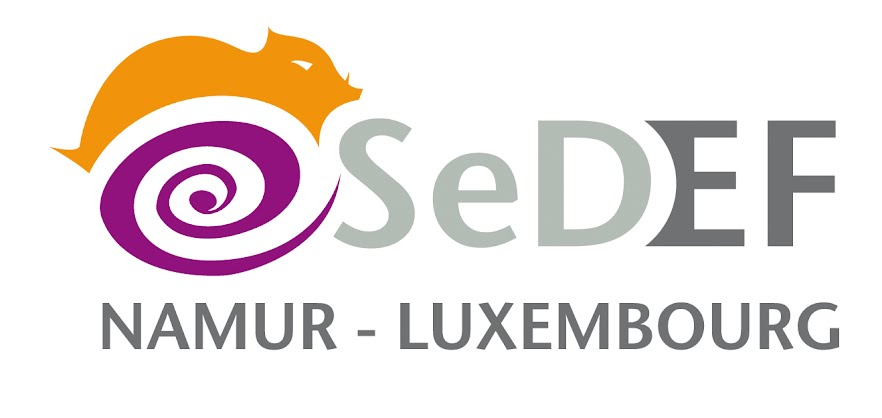 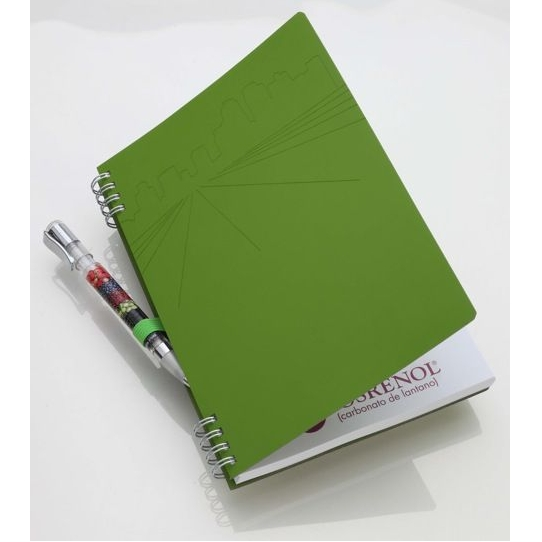 Document à compléter idéalement en collaboration entre la direction, la personne qui la remplace et le Pouvoir Organisateur.Comme il comporte des informations confidentielles, veillez à être le (la) seul(e) à y avoir accès.Adapté du document « guide de données utiles » élaboré par le collectif des Directeurs de l’Entité de Verviers et le Sedef de Liège que nous remercions vivement.	                    									 Septembre 2019 http://www.codiecnalux.com/Ce document est à destination exclusive de la direction afin de l’aider dans la gestion quotidienne de son école et la mise en place d’un remplacement éventuel.Dans mon école…table des matiÈresLa version « Word » de ce document est disponible dans la partie réservée aux directions du site du SeDEF.   http://www.codiecnalux.comLe SeDEF ne peut être tenu responsable de l’exactitude des données collectées.ÉtablissementRéférentiel des numéros utiles(Document à imprimer séparément et à afficher)     SECURITE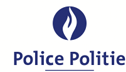 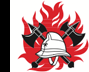 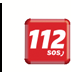 Les pompiers et les ambulances 112Aide policière d'urgence en Belgique 101Numéro pour les interventions non-urgentes des pompiers
Seulement activé en cas de tempête/inondation avec un code orange/rouge 1722Centre anti-poisons www.poisoncentre.be 070 245 245Child Focus www.childfocus.be 116 000Grands brûlés  04 366 72 94 ou 02 68 62 00DOC STOP (gratuit) - service central pour bloquer 24h/24 une carte d'identité ou un passeport belge suite à un vol ou une perte  www.docstop.be  00800 2123 2123CARD STOP - service central pour bloquer des cartes bancaires et de crédit (24h/24)   www.cardstop.be et www.macarte.be 070 344 344POuvoir organisateurDénomination :………………………………………………………………………………………………………………..Adresse officielle (siège social) :………………………………………………………………………………………………...................	......				 Numéro Fase : ………………                           Numéro d’entreprise (BCE) : 0 _ _ _   _ _ _   _ _ _Président :	……………………………………………………………Tél : …………………….. Adresse :……………………………………………………………………………………………………………… Courriel  :………………………………………………….. Signataire :     …………………………………………………………………………………………A savoir :   ……………………………………………………………………………………………Personne(s) de contact et rôles …………………………………………………………………………………………………..…..………………………………………………………………………………………………...................................................................................................................................................................................................................................................................................................................................................................................................................................................................................................................................................................................................................................................................................................Compte(s) bancaire(s) subventions:Compte(s) bancaire(s) Hors-subventions:Personne(s) de contact :............................................................................................................  Signature(s) et mandat(s) :.........................................................................................................Secrétariat de l’ÉcoleCentre de gestion ou convention : ..............................................................................................Nom et prénom du (de la) secrétaire : ………………………………………………………………………………………Téléphone /gsm : ………………………………………………………………………………………Courriel : ……………………………………………………………………………………………...... Horaire de présence dans l’école :Tâches principales de cette personne :………………………………………………………………………………………………………………………………………………………………………………………………………………………………………………………………………………………………………………………………………………Secrétariat ENTITE  Nom du (de la) secrétaire d’entité : ………………………………………………………………………Téléphone / GSM………………………………………………………………………………………………Courriel : ………………………………………………………………………………………………………Tâches principales de cette personne :………………………………………………………….......................  …………………………………………………………………………………………………………………………Horaires dans les écoles : (joindre en annexe )Entité de ..................................................................... N° entité : ................NOMS ET COORDONNEES:Président du conseil d’entité : ……………………………………………………………………………………………………………………………………………………………………………………………………………………………Président de l’ORCE : ……………………………………………………………………………………………………………………………………………………………………………………………………………………………Collectif des directions :Lieu et dates des réunions : …………………………………………………………………………………………………………………………………………………………………………………………………………………………Délégué des directeurs à Coluna : ………………………………………………………………Délégué des directions à la Zone :………………………………………………………    Concertation Sociale : C.E., CPPT, ICL et délégation syndicale :Contact :..................................................................................................................................................................................................................................................................................................NOTESPARTENAIRES EXTÉRIEURSassociation de parentsPrésident OU Personne de contact :……………………………………………………………Secrétaire :   ……………………………………………………………………………………   Tél/GSM :	………………………………     Courriel :………………………… A savoir : …………………………………………………………………………………Conseil de participationPrésident OU Personne de contact ………………………………………………………………Tél /GSM:…………………………                                      Courriel :………………………...Autres membres du conseil de participation :..................................................................................................................................................................................................................................................................................................................................................................................................................................................................................................................................................................................................................................................................................................................................................................................................................................................................................................................................................................................................................................................................................................................................................................................................................................................................................................................................................................................................................................A savoir :         ……………………………………………………………………………………………PERSONNES-RESSOURCESRemarque : en cas de problème, de nombreuses références se  trouvent sur le site du Segec .Personnel non enseignant attaché à l’école : entretien, ouvrier, accueil…Fournisseurs de services – Dépannages et entretiensPrincipaux fournisseurs de bienschauffageCompteurs et points d’accÈs / Distributeurs et techniciensA multiplier en fonction du nombre d’implantations.GazElectricitéEauTéléphoneLocalisation de la centrale téléphonique dans l’école : ………………………………………………………………………………Identification des différentes lignes : Tél/Fax/alarme ..……………………………………………………………………………………………………………………………………………………………………….……………………………………………………….Gestionnaire : …………………………………………………………………………………………………Téléphone d’urgence : ………………………………………………………………………......................Autre fournisseur (télévision, internet,…)contacts avec la CommuneAdresse de l’administration communale……………………………………………………………………… Téléphone : ……………………………………Fax ………………………… 	Courriel …………………… Site internet :................................................Nom de l’Echevin des travaux :	………………………………………………………………………………  Téléphone : ……………………………………	Courriel …………………………………………………   Nom de l’Echevin de l’enseignement :	………………………………………………………………… Téléphone : ……………………………………	Courriel ………………………………………………Adresse de la police locale : ………………………………………………………………………Téléphone : ……………………………………Courriel…………………………………………… Toute autre information importante concernant l’environnement proche de l’école :……………………………………………………………………………………………………………………………………………………………………………………………………………………………………………………………………………………………………………………………………………………………………………………………………………………………………………………………………………………………………………………………………………………………………………………………………………………………………………………………………………………………………………………………………………………………………………………………………………………………………………………………………………………………………………………………………………………………………………………………………………En annexe : veiller à insérer le plan de l’école.  SANTÉ, securitÉ et hygiÈneOù trouver la farde de sécurité ?Veiller à signaler les modalités des exercices d’évacuation ( plan, responsables, dates des exercices, information au personnel, remarques….) Service de prévention et de protection au travailEquipe d’intervention : ……………………………………………………………………………………………Personne de contact : ……………………………………………………………………………………………Coordonnées : ……………………………………………………………………………………………………Conseiller en préventionPersonne de contact : ……………………………………………………………………………………………………………………………………Coordonnées : ………………………………………………………………………………………………………………………………………………Personne de confiance (harcèlements)Personne de contact : ……………………………………………………………………………………………………………………………………Coordonnées : ………………………………………………………………………………………………………………………………………………………………………………………………………………………………………………………………………………………………………………………Médecine du travailOrganisme : ...........................................................................................................................                                     Personne de contact : ………………………………………………………………………………………… Coordonnées : ……………………………………………………………………………………………… Centre PMS (Psycho-Médico-Social)Les centre PMS peuvent aborder des questions liées à la scolarité, la vie familiale, la santé, l’orientation scolaire, etc.Nom du Centre PMS : ………………………………Personne de contact :……………………… Coordonnées : ..........................................................................................................................................Téléphone :.…………………Fax :…………………… courriel :………………………………………………PSE (promotion de la santé à l’école)Le service de promotion de la santé à l’école est un service de médecine préventive, obligatoire et gratuit, organisé dans tous les établissements d’enseignement fondamental ordinaire et spécialisé.Personne de contact : ……………………………………………………………………………………………Coordonnées :.......................................................................................................................................... Téléphone :.………………………Fax :………………………………courriel :………….............................Médecin (cas d’urgence) : ....................................................................................................................CODES, LOGIN et CLÉS Ces renseignements sont évidemment confidentiels, veillez à mettre en place un mode de transmission à la fois pratique et sécurisé. 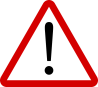  Accès (mot de passe) 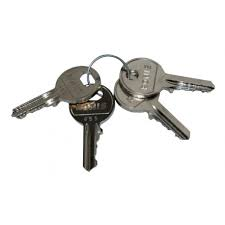                           Informer de l’endroit où se trouve un jeu complet de clés de l’école et/ou le nom de la personne qui en dispose.CALENDRIER ANNUEL   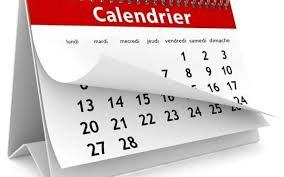 Indiquer où le trouver :…………………………………………………………………………Reprendre dans votre calendrier les grands rendez-vous et /ou les tâches importantes :pour les élèves (vacances, bulletins, excursions, fancy-fair,…).pour les enseignants (formations, réunions, conseils de classes…).pour la pastorale (célébrations, Avent, Carême…).avec les partenaires (réunion AP, PMS, ….).noter les éventuels  remboursements de prêts.Vous pouvez télécharger des calendriers sur http://icalendrier.fr/Courrier Où trouver le papier à entête, les timbres, les cachets… ? …………......................................................Où trouver le logo de l’école en version informatique ………………………………………………………Toute autre information concernant le courrier :Responsable pendant les vacances : Enlèvement des recommandés :	  variante mode d’organisation  pour les recommandés :A  savoir …………………………………………………………………………………………………comptabilitÉ : factures, dépenses, rentrées…Coordonnées du trésorier : ……………………….........................................................................................Coordonnée du /de la comptable : .............................................................................................................Mise en place du mode de fonctionnement-Réception des factures :-Tri des factures :……………………………………………………….............................................................……………………………………………………………………………………………………………………… 	Depuis le 1er juillet 2013, les écoles sont soumises à la législation relative aux marchés publics. Cela oblige les PO à se conformer aux procédures d’achats et de conclusion des contrats. Source : http://enseignement.catholique.be/segec/index.php?id=1957Etablissement et implantations4Référentiel des numéros utiles 5 Appels en urgence6Pouvoir organisateur7Secrétariat de l’école8Secrétariat entité8Entité9Concertation sociale9Partenaires extérieurs10Association de parents11Conseil de participation11Personnes ressources12Fournisseurs : services, dépannages, entretiens12Principaux fournisseurs de biens13Chauffage14Compteurs14Autres fournisseurs15Contacts avec la commune16Santé, sécurité, hygiène17PMS Promotion de la santé18Codes, login, clés19Calendrier annuel20Courrier20ComptabilitéNotes2020 Nom exact de l’écoleSite internetAdresseTéléphoneFaxGSMCourrielN° Fase (école – établissement)EntitéZoneImplantation 1 (principale)Implantation 1 (principale)Nom Numéro Fase (implantation)Responsable(s) en cas d’absence du directeur (voir ordre de mission)Implantation 2Implantation 2Nom Numéro Fase (implantation)Site internetAdresse Téléphone Fax Responsable(s) en cas d’absence du directeur(voir ordre de mission)Implantation 3Implantation 3Nom Numéro Fase (implantation)Site internetAdresse Téléphone FaxResponsable(s) en cas d’absence du directeur(voir ordre de mission) N°FASE  P.O.N°FASE établissementZone (Nom et n°)Implantation 1 (principaleImplantation 2Implantation 3Implantation 4N°FASE implantation(s)(ID) Indice socio-économique N° matricule école (ECOT)N° matricule (sous-entité) primaireN° matricule (sous-entité) maternelN° entreprise (école)  n°BCE N° ONSS école (pour le personnel sur fonds propres)N° ONSS FWB (pour toutes les déclarations Dimona du personnel payé par la FWB)000370539 + sous-entité (voir ci-dessus)FWB : n° BCEPolice localeHôpital le plus procheMédecin(s)BEBEBEBELundiMardiMercrediJeudiVendrediNom - PrénomTéléphoneCourrielSedefConseiller CodiecMASSON PhilippeWAGNER Philippe0479/55 65 700479/90 41 54philippe.masson@codiecnalux.be philippe.wagner@codiecnalux.beSEGECAccompagnateurs POBEAUFAYS Marie-AngeMERVEILLE Jean-Pierre0478/93 31 600497/43 20 71marieange.beaufays@codiecnalux.bejeanpierre.merveille@codiecnalux.be Inspection sectorielle maternelleInspection sectorielle primaireVérificationConseil pédagogiqueD.C.OP.M.S.P.S.E.Partenaires sociaux : AMO :SAJ :SPJ :Bureau des traitements Secrétariat socialAssurance ProécoCompte écoMédecine du travail Administration communale :.Service population :.Service travaux : .Service sécurité : DimonaSPW transport scolaire externeTEC transport scolaire externeFonction (tâches)Volume horaire Statut ( ALE, volontaire, contractuel …)Nom - PrénomTél - GSMFonction Nom - PrénomTél - GSMAssureurChauffagistePlombierElectricienCouvreurVitrierCopieursSpécialitéNomTél - GSMRepasPapierMatériel de bureauMatériel pédagogiqueProduits de nettoyagePhotographeExtincteursMatériel informatiqueTransport scolaire interneSécurité alarme FournisseurNuméro de clientLoginMot de passeLocalisation chaudière(s)Combustible(s)Localisation citerne(s) (si existe(nt))N° compteurLocalisationGestionnaire du réseau :Gestionnaire du réseau :Téléphone d’urgence :Téléphone d’urgence :N° compteurLocalisation des compteursLocalisation des tableaux électriquesGestionnaire du réseau :Gestionnaire du réseau :Téléphone d’urgence :Téléphone d’urgence :N° compteurLocalisationGestionnaire du réseau :Gestionnaire du réseau :Téléphone d’urgence :Téléphone d’urgence :DomaineGestionnaireTéléphone d’urgenceOrdinateur :Mail :PROECO :Code extranet SegecApplication métiers PRIMVER, Dimona...  Code du site du Sedef :www.codiecnalux.comMP1 codiecnalux MP2 codiecnaluxCode cif (accès à l’IFC) :adm.cfwb.be :Jobecole:Alarme incendie :                                SonnerieLocal informatiqueBureau CoffrePhotocopieuseAlarme intrusion :